__________  № ___________О признании утратившими силу некоторых правовых актов администрации города Чебоксары В соответствии Федеральным законом от 06.10.2003 № 131-ФЗ «Об общих принципах организации местного самоуправления в Российской Федерации», в целях приведения нормативных правовых актов органов местного самоуправления города Чебоксары в соответствие с действующим законодательством, администрация города Чебоксары    п о с т а н о в л я е т:Признать утратившими силу следующие правовые акты администрации города Чебоксары:постановление главы администрации г. Чебоксары Чувашской Республики от 09.02.1998 № 194 «О внешнем виде жилых зданий и сооружений в г. Чебоксары»;постановление главы администрации города Чебоксары Чувашской Республики от 04.12.1998 № 1731 «Об утверждении договора на обслуживание приватизированной квартиры»;постановление администрации г. Чебоксары Чувашской Республики от 28.05.1999 № 75 «Об утверждении Методики расчета нормативной себестоимости и экономически обоснованных тарифов на содержание и ремонт жилья»; постановление администрации г. Чебоксары Чувашской Республики от 03.04.2000 № 47 «О развитии конкуренции в сфере содержания и обслуживания жилищного фонда города Чебоксары»;постановление главы администрации г. Чебоксары Чувашской Республики от 25.02.2004 № 26 «О порядке установки антенно-фидерных устройств на объектах жилого комплекса г. Чебоксары»;постановление главы администрации г. Чебоксары Чувашской Республики от 12.03.2004 № 40 «О мерах по обеспечению безопасной эксплуатации газоиспользующего оборудования»;постановление главы администрации г. Чебоксары Чувашской Республики от 02.08.2004 № 157 «О мерах погашения задолженности по оплате жилья и коммунальных услуг»;постановление администрации г. Чебоксары Чувашской Республики от 22.02.2005 № 49 «Об организации работы по повышению ответственности граждан за оплату жилья и коммунальных услуг»;постановление главы администрации г. Чебоксары Чувашской Республики от 16.06.2005 № 176 «Об утверждении цен на услуги по предоставлению права размещения оконечного оборудования операторами связи в муниципальных нежилых помещениях (зданиях) города Чебоксары»;постановление главы администрации г. Чебоксары Чувашской Республики от 05.10.2005 № 247 «Об утверждении цен на услуги по предоставлению права эксплуатации конструктивных элементов жилых зданий предприятиями, предоставляющими услуги связи, расположенных в муниципальных жилых домах г. Чебоксары»;распоряжение главы города Чебоксары Чувашской Республики от 11 ноября 2005 № 4103-р "Об утверждении ведомости оценки участника конкурса для определения подрядчиков на выполнение работ по содержанию, техническому обслуживанию и ремонту жилищного фонда города Чебоксары";постановление главы г. Чебоксары Чувашской Республики от 30.11.2005 № 276 «О плате за обслуживание переговорного устройства (домофона) в муниципальных жилых домах города Чебоксары»;постановление главы г. Чебоксары Чувашской Республики от 26.03.2008 № 70 «О мерах по обеспечению безопасной эксплуатации газоиспользующего оборудования»;постановление главы администрации г. Чебоксары Чувашской Республики от 28.07.2008 № 197 «О возложении функций по начислению, учету и контролю за правильностью исчисления, полнотой и своевременностью осуществления платежей в бюджет платы за пользование жилым помещением для нанимателей жилых помещений по договорам социального найма и договорам найма жилых помещений муниципального жилищного фонда города Чебоксары»;постановление администрации г. Чебоксары Чувашской Республики от 30.12.2010 № 288 «Об утверждении Порядка работы аварийно-ремонтных служб, осуществляющих обслуживание и содержание многоквартирных домов города Чебоксары»;постановление администрации г. Чебоксары Чувашской Республики от 27.08.2013 № 2755 «Об утверждении критериев оценки эффективности деятельности управляющих организаций»;постановление администрации г. Чебоксары Чувашской Республики от 09.10.2013 № 3255 «Об утверждении Регламента информационного взаимодействия лиц, осуществляющих поставки ресурсов, необходимых для предоставления коммунальных услуг, и (или) оказывающих коммунальные услуги в многоквартирных и жилых домах либо услуги (работы) по содержанию и ремонту общего имущества собственников помещений в многоквартирных домах, при предоставлении информации».2. Управлению информации, общественных связей и молодежной политики администрации города Чебоксары опубликовать настоящее постановление в средствах массовой информации.3. Настоящее постановление вступает в силу со дня его официального опубликования.4. Контроль за исполнением настоящего постановления возложить на заместителя главы администрации города Чебоксары по вопросам ЖКХ - начальника управления ЖКХ, энергетики, транспорта и связи В.И. Филиппова.Глава администрации города Чебоксары                                         А.О. ЛадыковСОГЛАСОВАНО: Заместитель главы администрациигорода Чебоксары по вопросам ЖКХ –начальник управления ЖКХ, энергетики, транспорта и связи                                                                        В. И. ФилипповНачальник правового управления администрации города Чебоксары                                                 С. М. ИвановаДиректор МБУ «Управлениежилфондом города Чебоксары»                                                    А. В. ШестаковСписок рассылки:Администрация-1 экз.МБУ «Управление жилфондом г. Чебоксары» -2 экз.М.Ю. Чайкина627707Пояснительная запискак проекту постановления администрации города Чебоксары «О признании утратившими силу некоторых правовых актов администрации города Чебоксары»Проектом постановления администрации города Чебоксары «О признании утратившими силу некоторых постановлений администрации города Чебоксары» подготовлен на основании протокола совещания по организации работы по актуализации муниципальных правовых актов города Чебоксары в целях приведения их в соответствие действующему законодательству от 28.01.2020 № 01-20. Данный проект постановления администрации города Чебоксары разработан в целях приведения нормативных правовых актов органов местного самоуправления города Чебоксары в соответствие с действующим законодательством, в соответствии с Федеральным законом от 06.10.2003 № 131-ФЗ «Об общих принципах организации местного самоуправления в Российской Федерации».Проектом постановления признается утратившим силу постановление главы администрации г. Чебоксары ЧР от 09.02.1998 № 194 «О внешнем виде жилых зданий и сооружений в г. Чебоксары» в связи с тем, что Правила пользования жилыми помещениями, содержания жилого дома и придомовой территории в Российской Федерации, утвержденными постановлением Совета Министров РСФСР от 25 сентября 1985 года № 415,  признаны утратившими силу постановлением Правительства РФ от 21.01.2006 № 25 "Об утверждении Правил пользования жилыми помещениями".Проектом постановления признается утратившим силу постановление главы администрации города Чебоксары ЧР от 04.12.1998 № 1731 «Об утверждении договора на обслуживание приватизированной квартиры» в связи с тем, что постановление главы администрации г. Чебоксары Чувашской Республики от 29 мая 1998 г. № 982 «Об упорядочении системы оплаты жилья и коммунальных услуг» признано утратившим силу постановлением главы администрации г. Чебоксары Чувашской Республики от 3 ноября 2001 № 116 «О совершенствовании системы оплаты жилья и коммунальных услуг в городе Чебоксары» .Проектом постановления предлагается признать утратившим силу постановление администрации г. Чебоксары ЧР от 28.05.1999 № 75 «Об утверждении Методики расчета нормативной себестоимости и экономически обоснованных тарифов на содержание и ремонт жилья» в целях приведения нормативных правовых актов в соответствие с жилищным, трудовым законодательством, в соответствии с Федеральным законом от 06.10.2003 № 131-ФЗ «Об общих принципах организации местного самоуправления в Российской Федерации»;Проектом постановления признается утратившим силу постановление администрации г. Чебоксары ЧР от 03.04.2000 № 47 «О развитии конкуренции в сфере содержания и обслуживания жилищного фонда города Чебоксары» и распоряжение главы города Чебоксары Чувашской Республики от 11.11.2005 № 4103-р «Об утверждении ведомости оценки участника конкурса для определения подрядчиков на выполнение работ по содержанию, техническому обслуживанию и ремонту жилищного фонда города Чебоксары» в связи с тем, что Указ Президента Российской Федерации от 29 марта 1996 № 432 «О развитии конкуренции при предоставлении услуг по эксплуатации и ремонту государственного и муниципального жилищных фондов» и Решение Чебоксарского городского Собрания депутатов Чувашской Республики от 28 апреля 1998 № 254 «О реформе жилищно-коммунального хозяйства города Чебоксары на 1998-2003 годы»  признаны утратившими силу Указом Президента РФ от 31 января 2007 № 114; решением Чебоксарского городского Собрания депутатов Чувашской Республики от 27 октября 2015 № 55 признано утратившим силу и в связи с тем, что вступил в законную силу Федеральный закон от 26 июля 2006 № 135-ФЗ «О защите конкуренции».Проектом постановления предлагается признать утратившим силу постановления главы администрации г. Чебоксары ЧР от 25.02.2004 № 26 «О порядке установки антенно-фидерных устройств на объектах жилого комплекса г. Чебоксары» поскольку необходимо привести в соответствие с жилищным законодательством Российской Федерации.Проектом постановления предлагается признать утратившим силу постановления главы администрации г. Чебоксары ЧР от 12.03.2004 № 40 «О мерах по обеспечению безопасной эксплуатации газоиспользующего оборудования» поскольку необходимо привести в соответствие с жилищным законодательством Российской Федерации.Проектом постановления предлагается признать утратившим силу постановления главы администрации г. Чебоксары ЧР от 02.08.2004 № 157 «О мерах погашения задолженности по оплате жилья и коммунальных услуг» поскольку необходимо привести в соответствие с жилищным законодательством Российской Федерации.Проектом постановления предлагается признать утратившим силу постановления главы администрации г. Чебоксары ЧР от 22.02.2005 № 49 «Об организации работы по повышению ответственности граждан за оплату жилья и коммунальных услуг» поскольку необходимо привести в соответствие с жилищным законодательством Российской Федерации.Проектом постановления предлагается признать утратившим силу постановления главы администрации г. Чебоксары ЧР от 16.06.2005 № 176 «Об утверждении цен на услуги по предоставлению права размещения оконечного оборудования операторами связи в муниципальных нежилых помещениях (зданиях) города Чебоксары» поскольку необходимо привести в соответствие с жилищным законодательством Российской Федерации.Проектом постановления предлагается признать утратившим силу постановления главы администрации г. Чебоксары ЧР от 05.10.2005 № 247 «Об утверждении цен на услуги по предоставлению права эксплуатации конструктивных элементов жилых зданий предприятиями, предоставляющими услуги связи, расположенных в муниципальных жилых домах г. Чебоксары» необходимо привести в соответствие с жилищным законодательством Российской Федерации.Проектом постановления признается утратившим силу постановления главы г. Чебоксары ЧР от 30.11.2005 № 276 «О плате за обслуживание переговорного устройства (домофона) в муниципальных жилых домах города Чебоксары» в связи с тем, что Решение Чебоксарского городского Собрания депутатов Чувашской Республики от 25 августа 2005 г. № 1716 «О муниципальной целевой программе «Домофоны» на 2005-2007 годы» утратило силу Решением Чебоксарского городского Собрания депутатов Чувашской Республики от 6 марта 2012 № 513 «О признании утратившими силу некоторых решений Чебоксарского городского Собрания депутатов» . Постановление главы администрации г. Чебоксары Чувашской Республики от 6 сентября 2005 № 236 «Об утверждении тарифа на обслуживание переговорного устройства (домофона) в муниципальных жилых домах города Чебоксары» признано утратившим силу.Проектом постановления предлагается признать утратившим силу постановления главы г. Чебоксары ЧР от 26.03.2008 № 70 «О мерах по обеспечению безопасной эксплуатации газоиспользующего оборудования» необходимо привести в соответствие с жилищным законодательством Российской Федерации.Проектом постановления предлагается признать утратившим силу постановления главы администрации г. Чебоксары ЧР от 28.07.2008 № 197 «О возложении функций по начислению, учету и контролю за правильностью исчисления, полнотой и своевременностью осуществления платежей в бюджет платы за пользование жилым помещением для нанимателей жилых помещений по договорам социального найма и договорам найма жилых помещений муниципального жилищного фонда города Чебоксары» необходимо привести в соответствие с жилищным законодательством Российской Федерации.Проектом постановления признается утратившим силу постановления администрации г. Чебоксары ЧР от 30.12.2010 № 288 «Об утверждении Порядка работы аварийно-ремонтных служб, осуществляющих обслуживание и содержание многоквартирных домов города Чебоксары» в связи с тем, что постановление Правительства РФ от 23 мая 2006 № 307 «О порядке предоставления коммунальных услуг гражданам» признано утратившим силу Постановлением Правительства РФ от 6 мая 2011 № 354 «О предоставлении коммунальных услуг собственникам и пользователям помещений в многоквартирных домах и жилых домов».Проектом постановления признается утратившим силу постановление администрации г. Чебоксары ЧР от 27.08.2013 № 2755 «Об утверждении критериев оценки эффективности деятельности управляющих организаций» в связи с тем, что постановление Правительства РФ от 23 сентября 2010 № 731 «Об утверждении стандарта раскрытия информации организациями, осуществляющими деятельность в сфере управления многоквартирными домами» фактически утратил силу. С 1 июля 2017, а в городах федерального значения с 1 июля 2019 г. управляющие организации размещают информацию на сайте ГИС ЖКХ согласно приказа Минкомсвязи России и Минстроя России от 29 февраля 2016 № 74/114/пр.Проектом постановления признается утратившим силу постановление администрации г. Чебоксары ЧР от 09.10.2013 № 3255 «Об утверждении Регламента информационного взаимодействия лиц, осуществляющих поставки ресурсов, необходимых для предоставления коммунальных услуг, и (или) оказывающих коммунальные услуги в многоквартирных и жилых домах либо услуги (работы) по содержанию и ремонту общего имущества собственников помещений в многоквартирных домах, при предоставлении информации»   в связи с тем, что постановление Правительства Российской Федерации от 28 декабря 2012 № 1468 «О порядке предоставления органам местного самоуправления информации лицами, осуществляющими поставки ресурсов, необходимых для предоставления коммунальных услуг, и (или) оказывающими коммунальные услуги в многоквартирных и жилых домах либо услуги (работы) по содержанию и ремонту общего имущества собственников помещений в многоквартирных домах» признано утратившим силу.Настоящий проект постановления требованиям федерального и регионального законодательства, муниципальным правовым актам города Чебоксары, в том числе распоряжению администрации города Чебоксары от 03.03.2015 № 43-р «Об утверждении нормативных актов по делопроизводству в администрации города Чебоксары». Проект постановления (указывается дата) размещен на официальном сайте администрации города Чебоксары в сети «Интернет» в разделе «Проекты нормативных правовых актов» с указанием окончания приема заключений по результатам независимой антикоррупционной экспертизы (указывается дата). Замечания и предложения по итогам проведения антикоррупционной экспертизы в администрацию города Чебоксары не поступали.Проект постановления не подлежит оценке регулирующего воздействия, поскольку им не устанавливаются новые или изменяются ранее предусмотренные муниципальными нормативными правовыми актами города Чебоксары обязанности для субъектов предпринимательской и инвестиционной деятельности.В случае подписания проекта постановления внесение изменений в другие муниципальные правовые акты города Чебоксары, признание их утратившими силу либо отмена не требуется.Принятие проекта постановления не требует дополнительного финансирования из бюджета города Чебоксары.После проведения правовой оценки проект будет направлен в Прокуратуру г. Чебоксары для проведения антикоррупционной экспертизы.Директор МБУ «Управление жилфондом г. Чебоксары»                                                                  А.В. ШестаковМ.Ю. Чайкина627707 Чăваш РеспубликиШупашкар хулаАдминистрацийěЙЫШĂНУ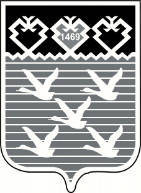 Чувашская РеспубликаАдминистрациягорода ЧебоксарыПОСТАНОВЛЕНИЕ